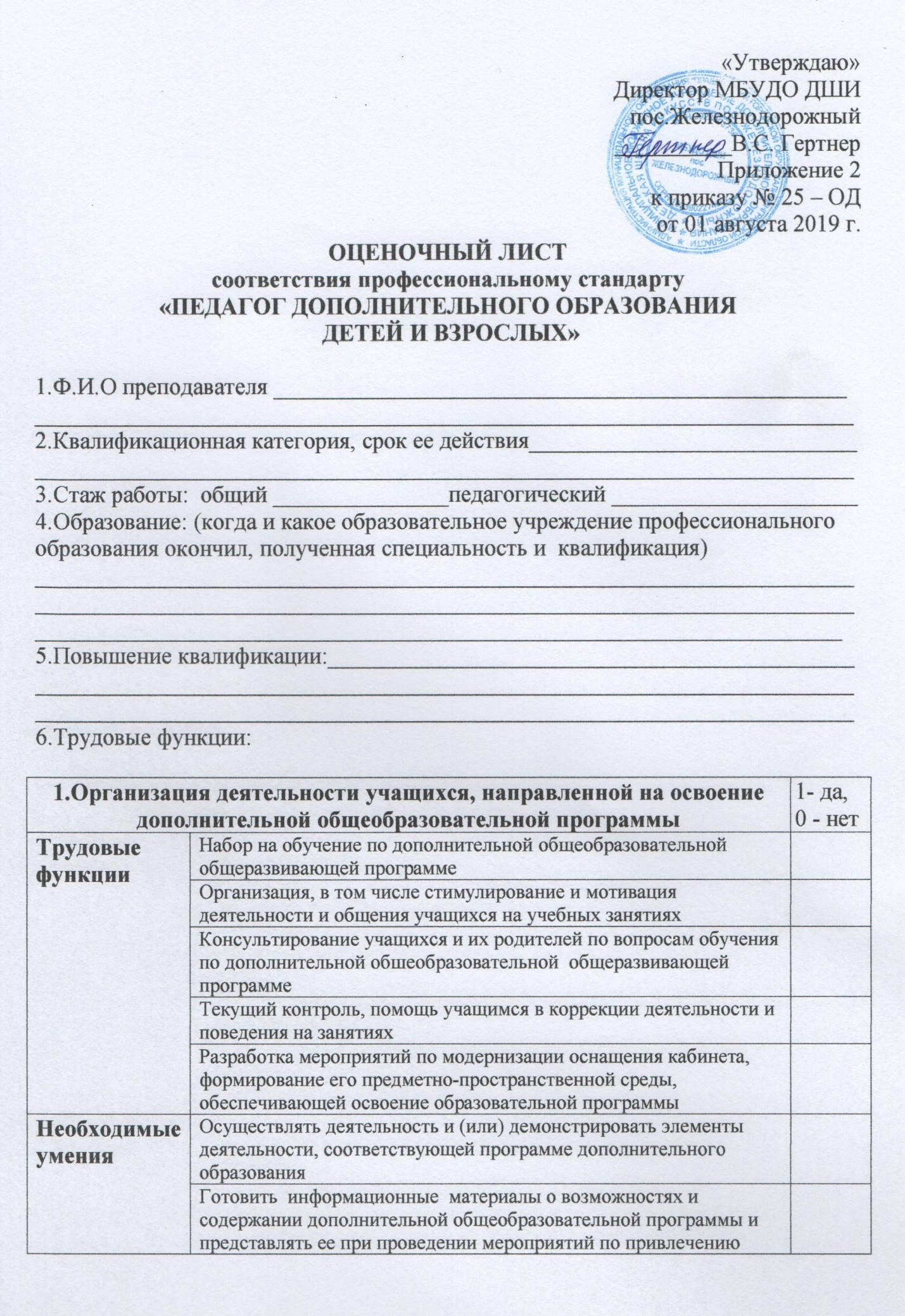 Понимать мотивы поведения учащихся, их образовательные запросы и потребностиДиагностировать предрасположенность (задатки) детей к освоению выбранного вида искусства, отбирать лиц, имеющих необходимые для освоения соответствующей образовательные  программы физические данные и творческие способности в области искусствОбеспечивать сохранность и эффективное использование оборудование, технических средств обучения, расходных материалов (в зависимости от направленности программы)Анализировать  возможности и привлекать ресурсы внешней  социокультурной среды для реализации программы,  повышения развивающего потенциала дополнительного образования.Создавать условия для развития учащихся, мотивировать их к активному освоению ресурсов и развивающих возможностей образовательной среды, освоению выбранной программы, привлекать к целеполаганиюУстанавливать педагогически целесообразные взаимоотношения с учащимися, создавать педагогические условия для формирования на учебных занятиях благоприятного психологического климата, использовать различные средства для педагогической поддержки учащихся.Использовать на занятиях педагогически обоснованные формы, методы, средства и приемы организации деятельности учащихся с учетом их особенностей:- выбранной области деятельности и задач дополнительной общеобразовательной программы- состояния здоровья, возрастных и индивидуальных особенностей учащихся, в том числе детей с ограниченными возможностями здоровья)Готовить учащихся к участию в выставках, конкурсах и иных аналогичных мероприятиях (в соответствии с направленностью осваиваем ой программы)Создавать педагогические условия для формирования и развития  самоконтроля и самооценки учащимися результатов освоения программыПроводить педагогическое наблюдение, использовать различные методы, средства и приемы текущего контроля и обратной связи, в том числе оценки деятельности и поведения учащихся на занятияхКонтролировать санитарно-бытовые условия и условия внутренней среды кабинета, выполнение на занятиях требований по охране трудаАнализировать проведенные уроки для установления соответствия содержания, методов и средств поставленным целям и задачам, интерпретировать и использовать в работе полученные результаты для коррекции собственной деятельностиВзаимодействовать с членами педагогического коллектива, представителями профессионального сообщества, родителями учащихся (законными представителями) иными заинтересованными лицами организациями при решении задач обучения и (или) воспитания отдельных учащихся и (или) учебной группы с соблюдением норм педагогической этикиНеобходимые знанияПринципы и приемы презентации дополнительной общеобразовательной программыНеобходимые знанияТехники и приемы общения (слушания, убеждения) с учетом возрастных и индивидуальных особенностей собеседниковНеобходимые знанияТехники и приемы вовлечения в деятельность, мотивации учащихся различного возраста к освоению выбранной программыНеобходимые знанияХарактеристики различных методов, форм, приемов и средств организации деятельности учащихся при освоении дополнительных общеобразовательных программ художественной направленностиНеобходимые знанияОсобенности  и организация педагогического наблюдения, других методов педагогической диагностики, принципы и приемы интерпретации полученных результатовНеобходимые знанияОсновные характеристики, способы педагогической диагностики и развития ценностно-смысловой, эмоционально-волевой , потребностно-мотивационной , интеллектуальной, коммуникативной сфер учащихся различного возраста на уроках по дополнительным общеобразовательным программамНеобходимые знанияМетоды, приемы и способы формирования благоприятного психологического климата и обеспечение условий для сотрудничества с учащимисяНеобходимые знанияИсточники, виды и способы разрешения конфликтовНеобходимые знанияПедагогические, санитарно-гигиенические, эргономические, эстетические, психологические и специальные требования к дидактическому  обеспечению и оформлению учебного помещения в соответствии с его предназначением по программеНеобходимые знанияПравила эксплуатации учебного оборудования и технических средств обученияНеобходимые знанияТребования охраны труда в области преподаваемой дисциплиныНеобходимые знанияМеры ответственности педагогических работников за жизнь и здоровье учащихся, находящихся под их руководством.Необходимые знанияНормативные правовые акты в области защиты прав ребенка, включая международные2.Организация досуговой деятельности учащихся в процессе реализации дополнительной общеобразовательной программы2.Организация досуговой деятельности учащихся в процессе реализации дополнительной общеобразовательной программы2.Организация досуговой деятельности учащихся в процессе реализации дополнительной общеобразовательной программыТрудовые действияПланирование подготовки досуговых мероприятийТрудовые действияОрганизация подготовки досуговых мероприятийТрудовые действияПроведение досуговых мероприятийТрудовые действияСоздавать при подготовке  и проведении досуговых мероприятий условия для обучения, воспитания и развития учащихся, формирования благоприятного психологического климата в учебном коллективе, в том числе:- привлекать учащихся к планированию досуговых мероприятий, разработке сценариев, организации подготовки к мероприятиям-использовать при проведении  досуговых мероприятий Педагогически обоснованные формы , методы и способы организации деятельности и общения учащихся с учетом их возраста, состояния здоровья и индивидуальных особенностей- проводить мероприятия для учащихся с ограниченными возможностями здоровья и сих участием- устанавливать педагогически целесообразные взаимоотношения с учащимися при проведении досуговых мероприятий, использовать различные средства  педагогической поддержки учащихся, испытывающих затруднения в общенииТрудовые действияПроводить анализ и самоанализ организации досуговой деятельности, подготовки и проведения массовых мероприятий, отслеживать педагогические эффекты проведения мероприятий.Необходимые знанияОсновные направления досуговой деятельности, особенности проведения досуговых мероприятийНеобходимые знанияМетоды и формы организации деятельности и общения, техники и приемы вовлечения учащихся в деятельность и общение при организации и проведении досуговых мероприятий.3.Обеспечение взаимодействия с родителями (законными представителями) учащихся, осваивающих дополнительную общеобразовательную программу, при решении задач обучения и воспитания3.Обеспечение взаимодействия с родителями (законными представителями) учащихся, осваивающих дополнительную общеобразовательную программу, при решении задач обучения и воспитания3.Обеспечение взаимодействия с родителями (законными представителями) учащихся, осваивающих дополнительную общеобразовательную программу, при решении задач обучения и воспитанияТрудовые действияПланирование взаимодействия с родителями учащихсяТрудовые действияПроведение родительских собраний, индивидуальных и групповых встреч (консультаций) с родителями обучающихсяТрудовые действияОрганизация совместной деятельности детей и взрослых и при проведении образовательной деятельности и досуговых мероприятийТрудовые действияОбеспечение в рамках своих полномочий  соблюдения прав ребенка и выполнения взрослыми установленных обязанностейНеобходимые уменияОпределять цели и задачи взаимодействия с родителями учащихся,  планировать деятельность в этой области с учетом особенностей социального и этнокультурного состава классаНеобходимые уменияВыявлять представления родителей учащихся о задачах их воспитания и обучения в процессе освоения дополнительной общеобразовательной программыНеобходимые уменияОрганизовывать и проводить индивидуальные и групповые встречи (консультации) с родителями учащихся с целью лучшего понимания индивидуальных особенностей учащихся, информирования родителей о ходе и результатах освоения детьми образовательной программы, повышения психолого-педагогической компетентности родителейНеобходимые уменияИспользовать различные приемы привлечения родителей к организации образовательной деятельности и досуговых мероприятий, методы, формы и средства организации их совместной с детьми деятельности.Необходимые знанияОсобенности современного воспитания и современной семьи, содержание, формы и методы работы преподавателя с семьями учащихся.Необходимые знанияПедагогические возможности и методика подготовки и проведения мероприятий для родителей и с участием родителейНеобходимые знанияОсновные методы, формы, приемы и способы формирования и развития психолого-педагогической компетентности родителей учащихсяНеобходимые знанияОсновные принципы и технические приемы создания информационных материалов (текстов для  публикации, презентаций, фото и видеоотчетов, коллажей)Необходимые знанияПриемы привлечения родителей к организации образовательной деятельности и досуговых мероприятий , методы, формы и средства организации их совместной с детьми деятельности.4.Педагогический контроль и оценка освоения дополнительной общеобразовательной программы4.Педагогический контроль и оценка освоения дополнительной общеобразовательной программы4.Педагогический контроль и оценка освоения дополнительной общеобразовательной программыТрудовые действияКонтроль и оценка освоения дополнительных общеобразовательных программ, в том числе в рамках установленных форм аттестацииТрудовые действияАнализ и интерпретация результатов  педагогического контроля и оценкиТрудовые действияФиксация и оценка динамики подготовленности и мотивации учащихся в процессе освоения дополнительной общеобразовательной программыНеобходимые уменияОпределять формы, методы и средства оценивания процесса и результатов деятельности учащихся при освоении программ дополнительного образования художественной направленностиНеобходимые уменияУстанавливать  педагогически целесообразные взаимоотношения с учащимися для обеспечения достоверного оцениванияНеобходимые уменияНаблюдать за учащимися, объективно оценивать процесс и результаты освоения дополнительных общеобразовательных программ , в том числе в рамках установленных форм аттестации.Необходимые уменияВыполнять нормы педагогической этики, обеспечивать охрану жизни и здоровья учащихся в процессе публичного представления результатовНеобходимые уменияАнализировать и интерпретировать результаты педагогического наблюдения, контроля и диагностики с учетом задач и особенностей дополнительной общеобразовательной программы и особенностей  учащихсяНеобходимые уменияАнализировать и корректировать собственную оценочную деятельностьНеобходимые уменияКорректировать процесс освоения дополнительной общеобразовательной программы, собственную педагогическую деятельность по результатам педагогического контроля и оценки освоения программыНеобходимые знанияЗаконодательство Российской Федерации об образовании в части, регламентирующей контроль и оценку освоения дополнительных общеобразовательных программ  художественной направленностиНеобходимые знанияОсобенности оценивания процесса и результатов деятельности учащихся при освоении дополнительных общеобразовательных программ художественной направленности, в том числе в рамках установленных форм аттестацииНеобходимые знанияПонятие и виды качественных и количественных оценок, возможности и ограничения их использования для оценивания процесса и результатов деятельности учащихся при освоении дополнительных общеобразовательных программ художественной направленности.Необходимые знанияНормативные правовые акты в области защиты прав ребенка, нормы педагогической этики при публичном представлении результатов оцениванияНеобходимые знанияХарактеристики и возможности применения  различных форм, методов и  средств  контроля и оценивания освоения дополнительных общеобразовательных программ художественной направленностиНеобходимые знанияМетоды подбора  из существующих и (или) создания оценочных средств, позволяющих оценить индивидуальные образовательные достижения учащихся по выбранной программе5.Разработка программно-методического обеспечения реализации дополнительной общеобразовательной программы5.Разработка программно-методического обеспечения реализации дополнительной общеобразовательной программы5.Разработка программно-методического обеспечения реализации дополнительной общеобразовательной программыТрудовые действияРазработка дополнительных общеобразовательных программ и учебно-методических материалов для их  реализацииТрудовые действияОпределение педагогических целей и задач, планирование образовательной деятельности, направленной на освоение выбранной программыТрудовые действияОпределение педагогических целей и задач, планирование досуговой деятельности, разработка планов, сценариев, досуговых мероприятий.Трудовые действияВедение документации, обеспечивающей реализацию дополнитель ной общеобразовательной программыНеобходимые уменияНаходить, анализировать возможности использования и использовать источники необходимой для планирования профессиональной информации(включая методическую литературу, электронные образовательные ресурсы)Необходимые уменияВыявлять интересы учащихся в процессе реализации дополнительной общеобразовательной программы и досуговой деятельностиНеобходимые умения Планировать образовательный процесс, разрабатывать сценарии досуговых мероприятий с учетом:- задач и особенностей образовательной программы;- образовательных запросов учащихся , возможностей и условий их удовлетворения в процессе освоения дополнительной общеобразовательной программы, фактического уровня подготовленности, состояния здоровья, возрастных и индивидуальных особенностей  учащихся, в том числе с ограниченными возможностями здоровья, в зависимости от контингента учащихся.-особенностей класса учащихся- санитарно-гигиенических норм и требований охраны хизни и здоровья учащихсяНеобходимые знанияПроектировать совместно с учащимися индивидуальные образовательные маршруты освоения дополнительных общеобразовательных программНеобходимые знанияКорректировать содержание программ, системы контроля и оценки, планирования уроков по результатам анализа их реализацииНеобходимые знанияВести учебную, планирующую документацию на бумажных и электронных носителяхНеобходимые знанияСоздавать отчетные (отчетно-аналитические) и информационные материалыНеобходимые знанияИспользовать технические средства обучения, включая ИКТ, возможности их использования на уроках, и условия выбора в соответствии с целью и задачами программы.ИТОГО